OverviewWhat is Electronic Advising Notebook? (EAN)Electronic Advising Notebook (EAN) is a web application made available through LOUIE as a replacement for the comments functionality delivered by Peoplesoft.  It is not a Peoplesoft application but rather a sub-system that interfaces with Peoplesoft. Developed by Extended Campuses, EAN offers many other features and functions in addition to comment capabilities that make it a one-stop shop for academic advisors.Comments (such as GPS messages) are entered in Peoplesoft (LOUIE comments) and are instantly displayed to EAN.  However, comments made in EAN are not copied into LOUIE comments. For this reason, it is essential that EAN be used for viewing of all advising-related comments.  Non-advising comments, such as those from Financial Aid will continue to be entered through LOUIE comments.  This training document was created specifically for advising related comments.EAN allows advisors, coaches and other staff members to document communications with students. Well-documented comments are a critical piece in advising students successfully and are valuable references.  There is also the ability to report results from the data entered in EAN.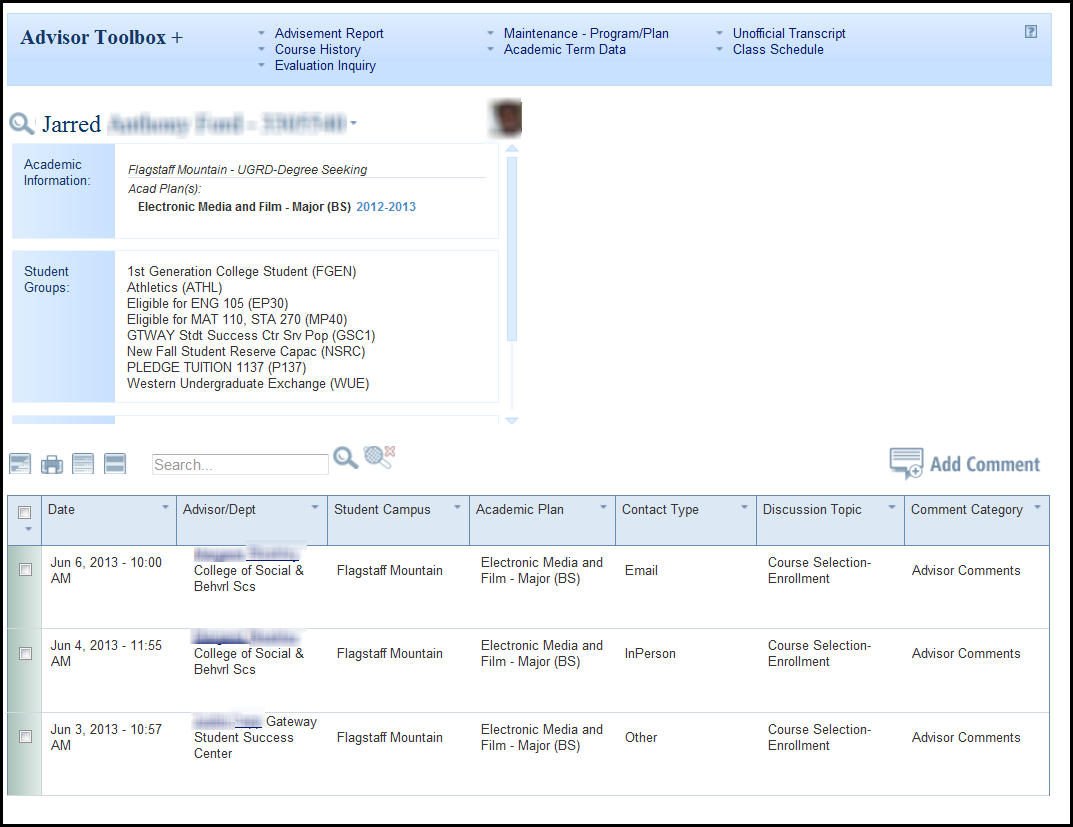 EAN Comment SecurityTo obtain security for EAN one of the following roles is required.  This is not a complete list as it only contains roles associated with advising and coaching.  Other offices such as Financial Aid have different security for comment categories entry.  The access to view and update specific comment categories for each of the roles are listed below.Need Assistance?For technical problems with EAN contact Kyle.Cawood@nau.edu  at Extended Campuses.  For non-technical questions or comments regarding EAN contact UCBA@nau.edu.  Electronic Advising NotebookNavigationLog into LOUIENavigation to EAN is:  Campus Community > Electronic Advising Notebook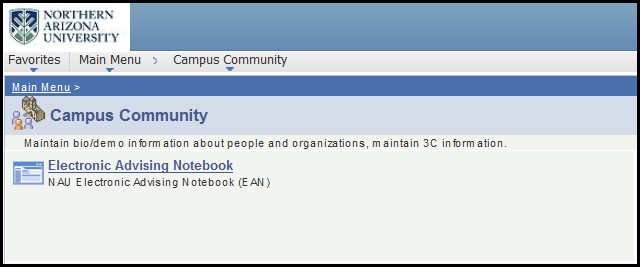 Search for StudentsOnce at EAN there is a Student Search box.  Students can be searched by:EMPLIDuser IDemail addressfirst namemiddle namelast nameEnter the information and click the Search button.  There is also a Search Help drop down menu to assist users if needed (as seen on the right screenshot).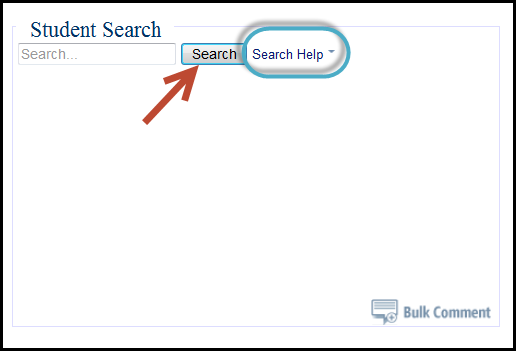 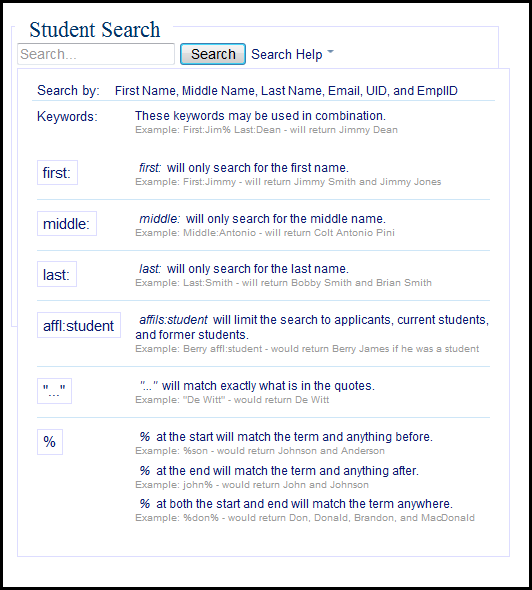 EAN Basic FeaturesBelow are the icon descriptions on the EAN home pageReturn to Student SearchToggle Selected Comments – Comments that have been marked with an checkmark will be expanded and displayedPrint Selected Comments – Comment that have been marked will expand and display in a new window that is equipped for printingCollapse all Comments – All comments that have been expanded will minimizeExpand all Comments -  All comments will be expandedSearch – Type words/phrases and search for them within the posted commentsClear all Comment Filters -  If filters were set, they will be removed (more information  in Viewing Comments)Add Comment – New window will open to enter comments (more information in Entering  Comments)Documentation – guide for EAN If the student has a picture on file with JacksCard Office, it will display.  Click on it to enlarge.  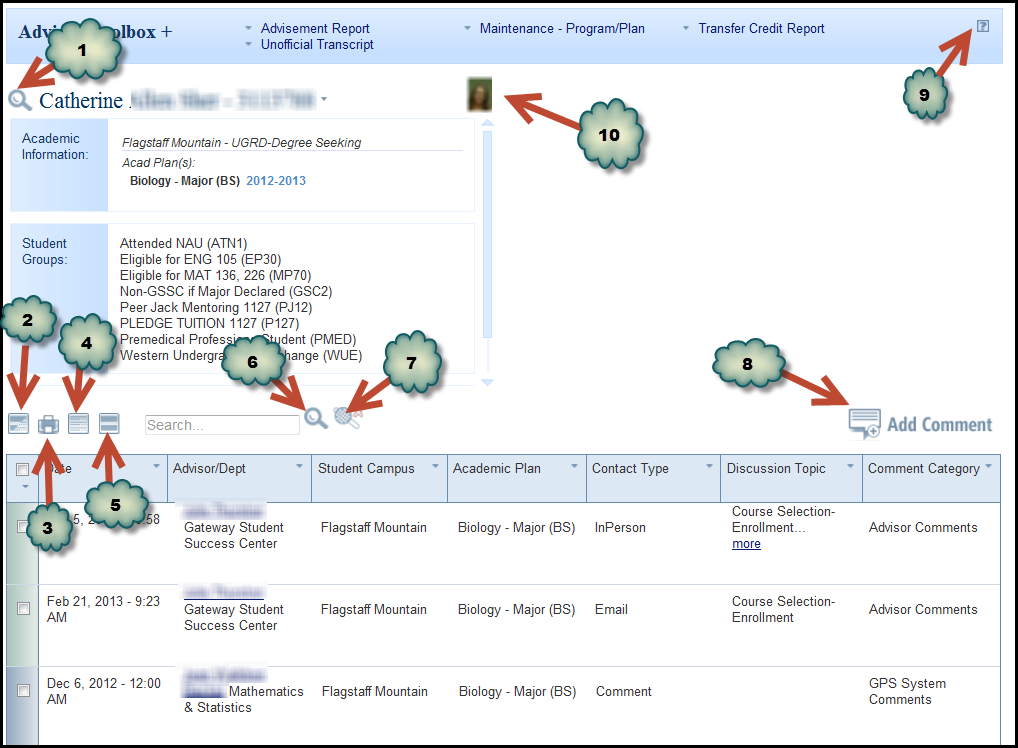 EAN Toolbox (a.k.a. Advisor Treasure Chest)The toolbox is pre-set with links to commonly used LOUIE functions.  The links are arranged alphabetically left to right. When a link is selected, it will open a new window and most of them are deep links into LOUIE. All links appear to every user regardless of whether he/she has security access to the function.   If a user selects a function and doesn’t have security, he/she will receive an access error message.The toolbox can be opened or closed by using +/- toggle.  It will remain in whatever state the users leaves it the next time the user returns to EAN.  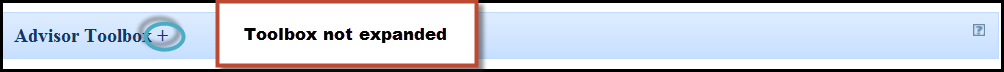 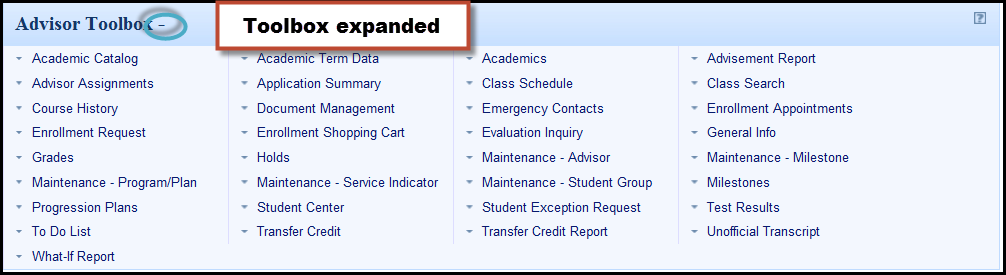 Sticky Noting (Creating a Favorites area)Sticky noting is a feature that allows users to customize the toolbox by “sticking it” into the Advisor Toolbox header.  To stick a link, click on the down arrow beside the link and select “stick”.  Once the user has selected all the features that are used regularly, collapse the toolbox by clicking the minus button next to Advisor Toolbox.  Only the favorites selected will display.  The other features are always available should they be needed simply by clicking the plus button. In the example below, four links have already been inserted into favorites.  Progression Plans will be the next favorite added.To unstick a link, click the down arrow beside the link and select “unstick.”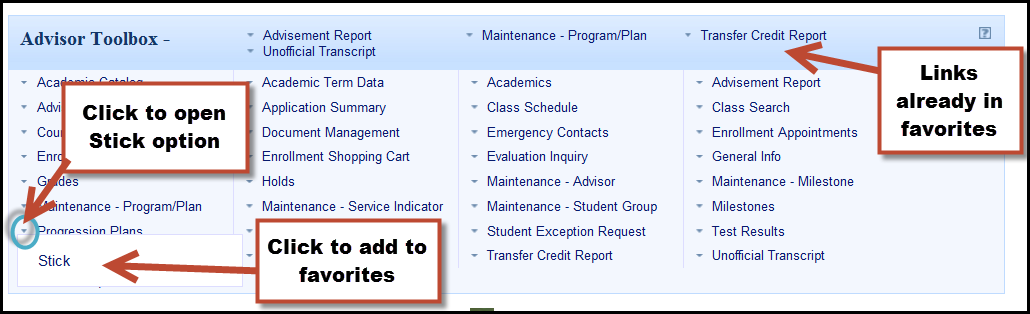 Document ManagementThere is a link in the Toolbox that has the ability to upload documents which are then viewable by anyone else who has EAN access. Click on the Document Management link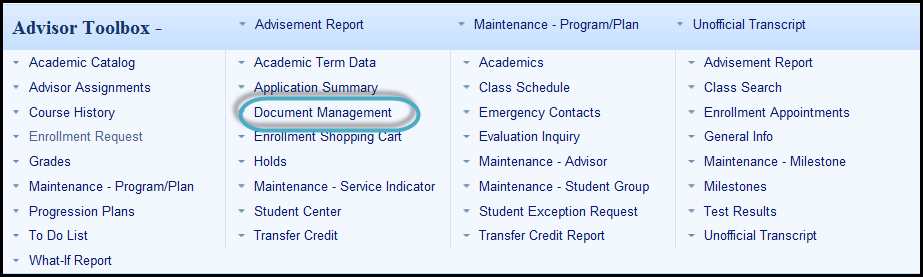 In a new window there will be two folders for the student (Academic and Administrative).  Documents can be uploaded into either folder depending on the type of document.  Documents can also be uploaded into the main student folder if the document doesn’t appropriately fit into the other two folders. 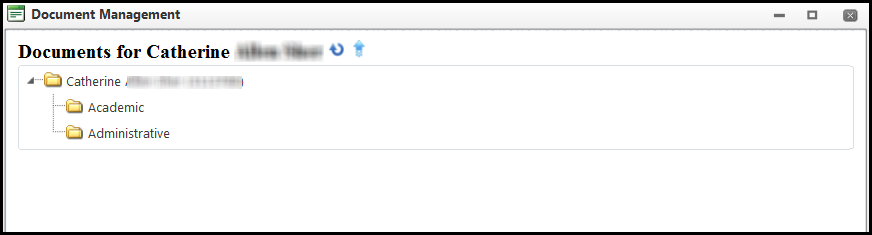 To upload the document, right click on the desired folder.  The Upload option will display.  Click on upload.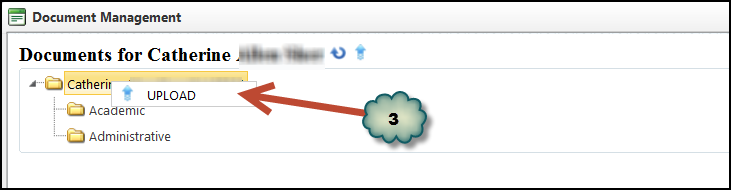  Click Select.  A new window with the computer directories and documents will open. Locate and select the file to upload.  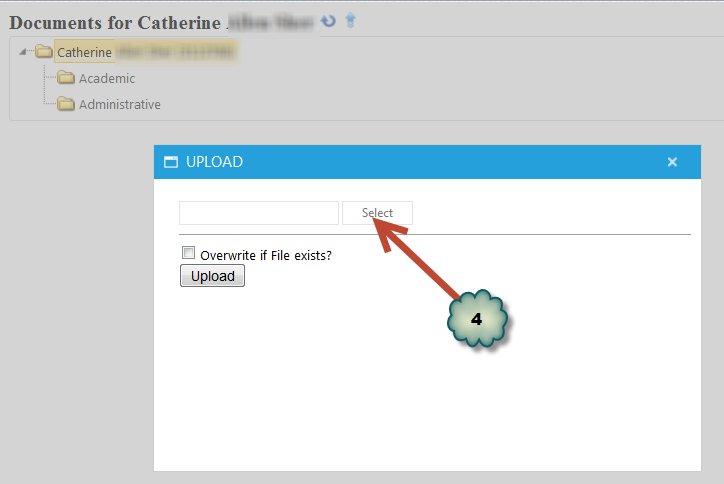 Once the file is found, click open and the file will appear.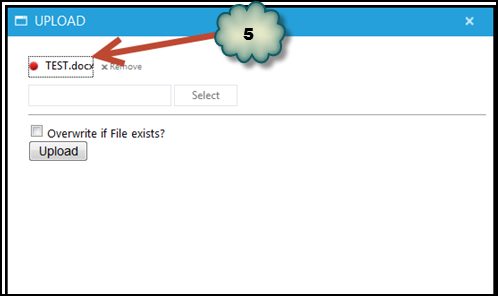 Click Upload to add it (or Remove if the document is not needed).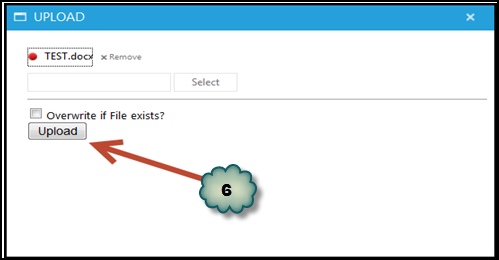 The file will appear. It can be viewed by double clicking on the file. 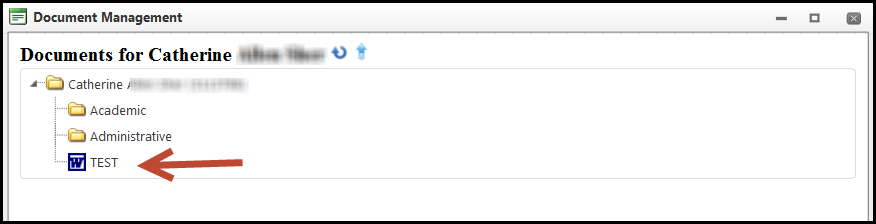 To delete a document, right click on the document and select delete.To rename a document, right click on the document and select rename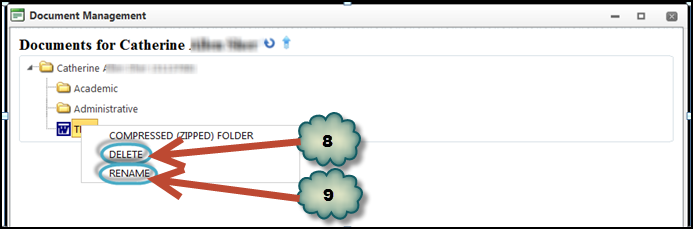 To move a file to a different folder, click on the file and drag it to a different folder.EAN Student Information DisplaysThere is a feature that allows users to display any of the following items in the student information box:Academic Information (campus/plans) 
Student Groups
Email AddressAffiliationsNegative Service IndicatorsAcademic StandingPhoneAdvisor InformationMilestonesTo set the information that will display for each student:Click on the down arrow next to the student EMPLID to display the optionsSelect the boxes of the information that are to be displayedClick the Apply buttonOptional: Click and hold the tab button to drag a particular item up or down.  This will change the order the information will display on the page.  In this example below, Academic Information displays first, followed by Student Groups. 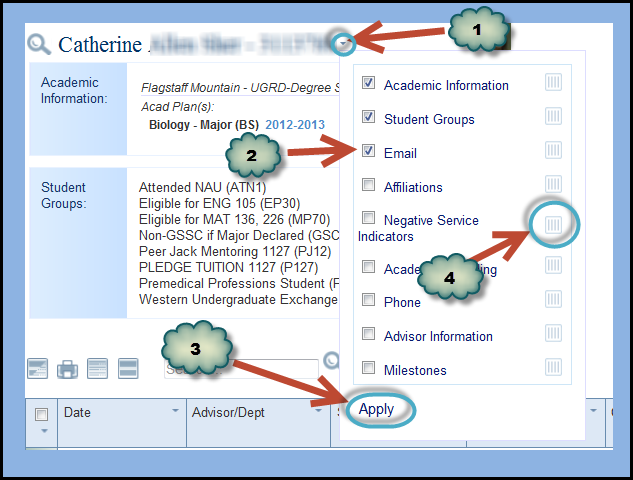 Once set up, the information selected will display for all students until the process is performed again.A scroll bar below the student picture enables users to see all the features selected.Entering CommentsSetting the Default Comment Category Comment Category is a required field. Most users in EAN enter the same comment category for their comments.  It’s important to set up the default category so that accurate reporting can take place and it will save time for the user.  To set up the default comment category:Click Add Comment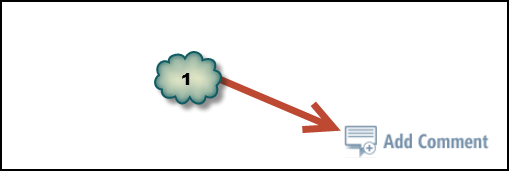 Click the down arrow to the left of Comment Category to open the options available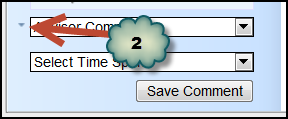 Click and drag the category desired into the blank box. In the example, Advisor Comments was moved to the box.  Click Apply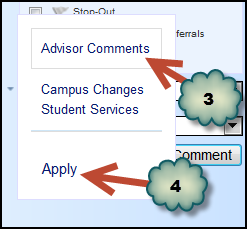 Now the comment category will default when new comment are entered.  If a different category is needed for a specific comment, it can be changed by clicking the right down arrow.  The comment category will return to the default for the next use. 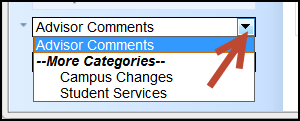 Contact TypesThere are four contact types available (email, in person, phone or other).  Chose the type that is appropriate for the comment being added.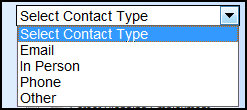 A suggestion for Other Contact Type could be information about a student that was received via another person (e.g. a parent or another advisor).  The comment was not a direct communication with the student.Discussion TopicsThere are several discussion topics to select and there is no limit to the number of topics a user can select.  In addition to being useful to the advisor, this information is used for reporting.  The check boxes are used to indicate that the topic was discussed. 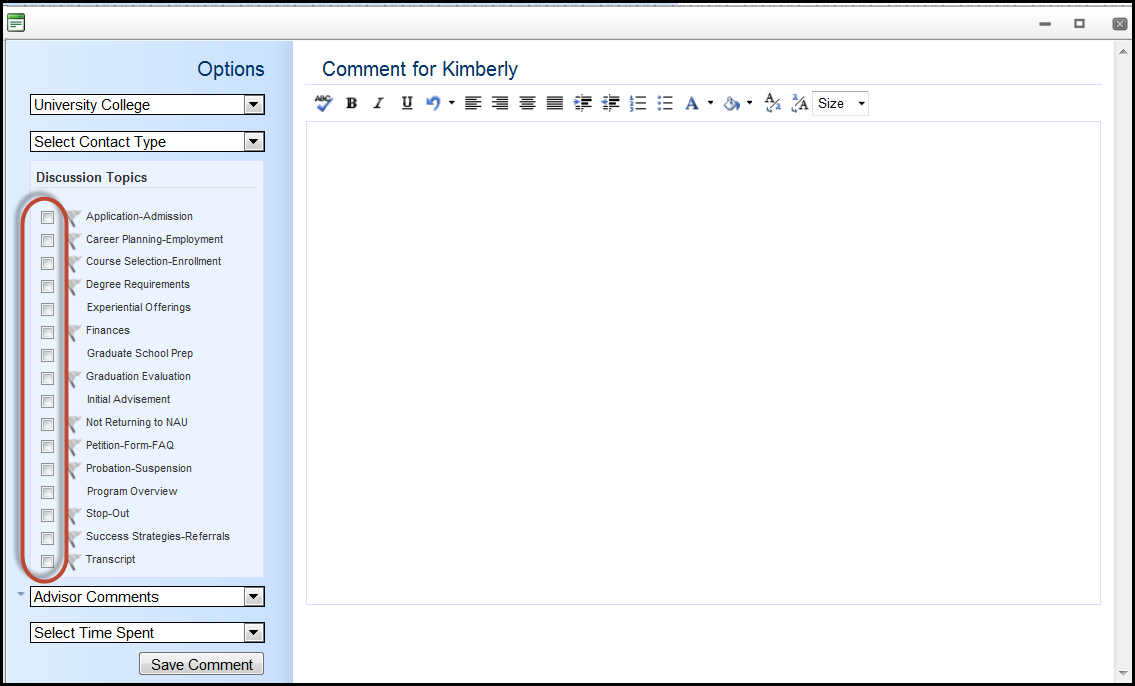 Alert FlagsEAN Alert Flags are used to identify serious concerns related to conversation topics that may significantly impact the students overall success, retention, and persistence to graduation. These flags are used in administrative level outreach and intervention, so please flag wisely! 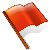 When using flags be sure to highlight the associated text in red (second red from the top of the color palette) so that it can be easily identified.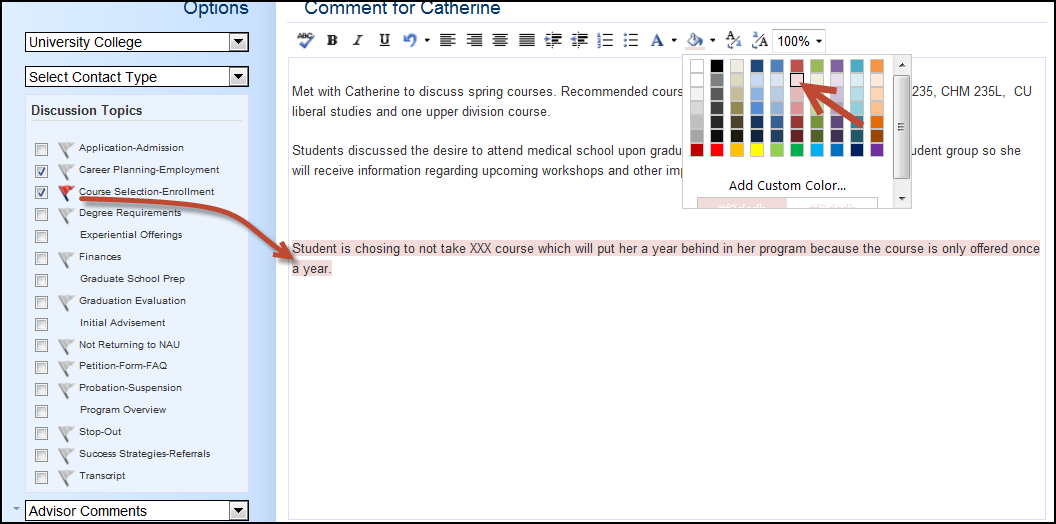 To print highlighted text, change the setting in the browser to print background colors.  In Internet Explorer and Mozilla Firefox go to: File> Page Setup> check the box Print Background Color and Images.  Once done, remember to change the setting back.  Otherwise, the next time web pages are printed, it will include everything instead of the text friendly view.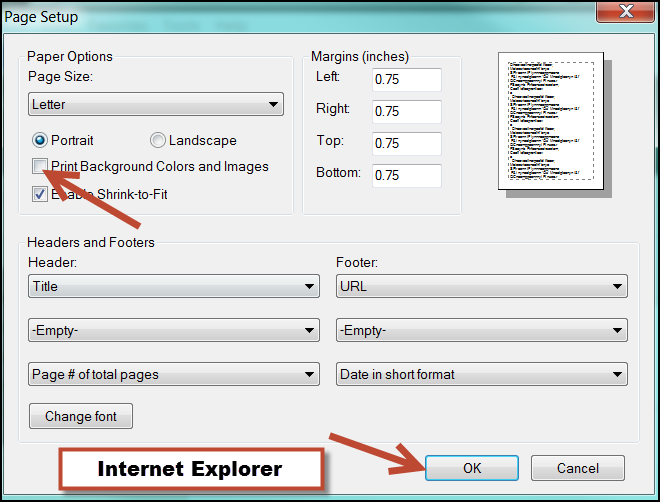 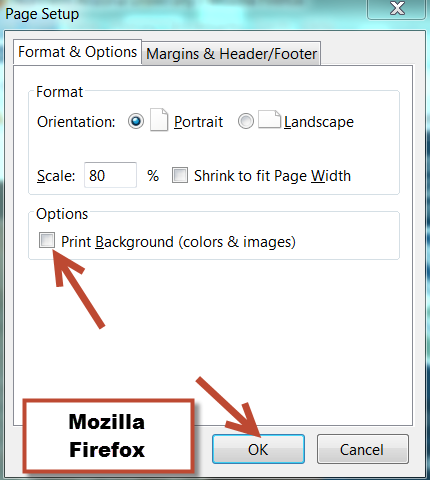 Time Spent (optional)There is the option to select the time spent on the student.  Since this field is reportable, some units are using it to track the time spent with students.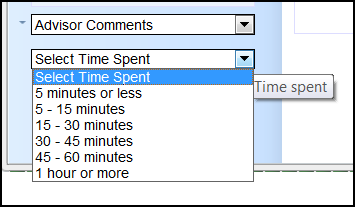 Entering CommentsOnce the Enter Comments box has been opened, there is a tool bar with features similar to a word processing program.  Hover over the icon to see what the function is.  In the example below the cursor was over the ABC button and Spell Check displayed. 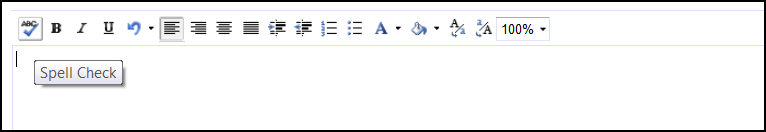 There are many elements to include in comments.  Some suggestions include:Reason for the communicationStudent’s declared major or interest area and career goalRecommended coursesImportant resources shared with studentReferrals made to studentForms sharedOther recommendations made to studentDetails of in-depth conversationsDocumentation of conversation that may be used in the future by other departments/users (e.g. athletics, Associate Deans)It is recommended to copy and paste pertinent information (e.g. emails) into the text box.  Once the comment is complete, click on Save Comment.  This will save the comment in the database. 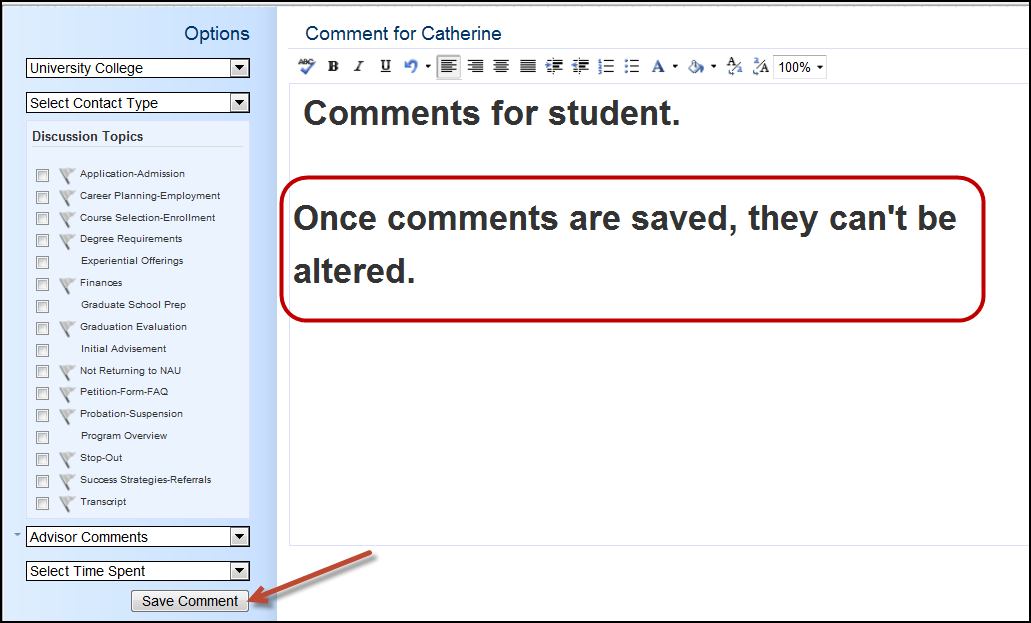 Viewing CommentsPrevious comments display at the bottom of EAN.  Users can only view those comments for which security has been granted. Only the general information about the comment displays.  To view the actual comments there are a couple of ways to do this.  The user can hover below the date and the words Print and Show will display.  By clicking on Show the comment will expand. 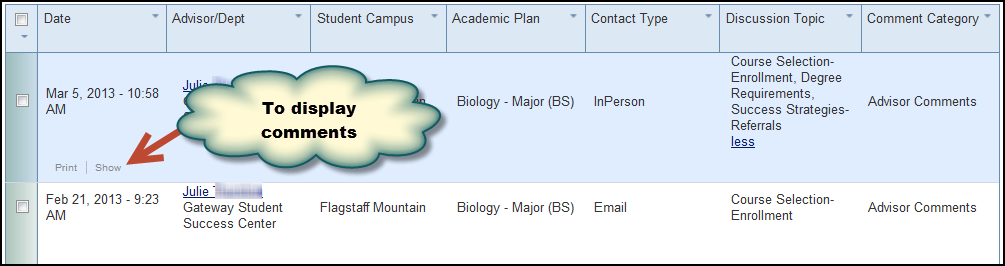 Another way to expand comments is to check the box to the left of the date of the comment(s) desired.  Then click on the Toggle button. All checked boxes will expand and display the comments.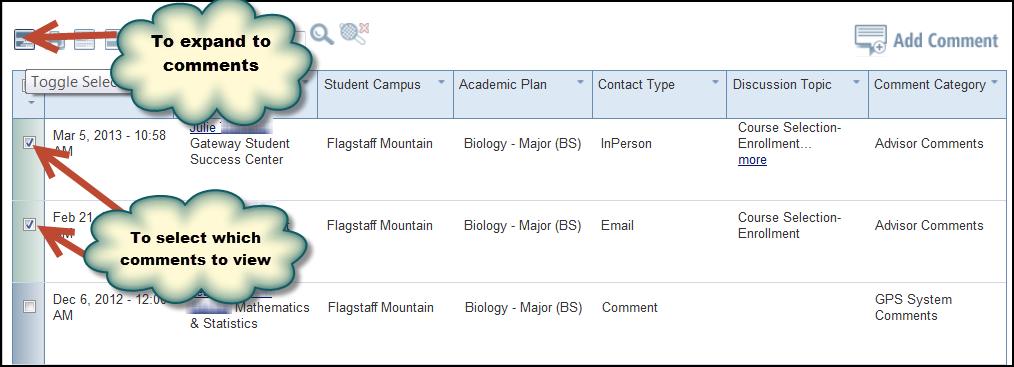 Each of the categories in the comment chart includes filter capabilities.  To filter commentsClick on the down arrow next to the header and select what to view. Select what categories are to be displayed.  In the example below, Discussion Topic was selected to filter and only Degree Requirements topics will display. To apply the filter, Accept must be selected. Note:  Discussion Topic is also where users can filter and view red flagged comments. 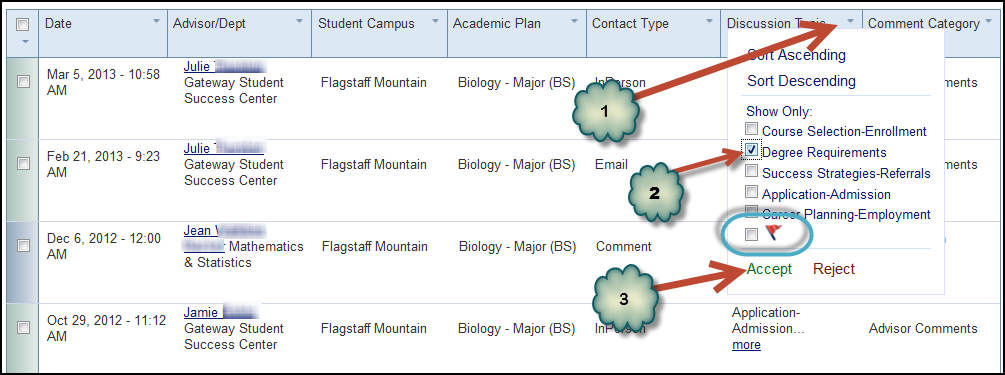 To remove the filter, simple select the clear filters icon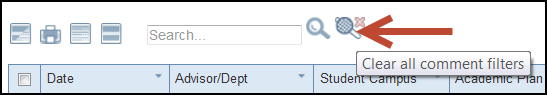 Bulk CommentsBulk comment functionality is the ability to enter the same comment for multiple students.  To enter bulk comments:The bulk comment icon is found on the student search page.  Click on it.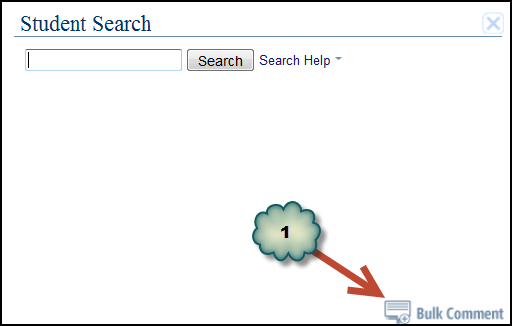 Enter the recipients who will receive the comment.  The list can be typed manually or copied from another document. A maximum of 500 recipients can be entered at one time. Any of the following identifiers can be used in the recipients list:	NAU email address	EmplID (student ID)	User IDOne identifier or any combination of the three options can be used in the list.  When entering the recipients, they should be separated by a space, comma or semicolon or in a single column format. Note:  When pasting a list of recipients it is best to copy and paste the list from a text file rather than from a Word or Excel document as they may insert strange formatting into the box which will make it difficult to enter the correct recipients.  From Word or Excel copy the list into a text file which will remove the formatted. Then paste that list into the recipient box.Note:  Any text placed between angle brackets < > (e.g. <john.doe@nau.edu>) will be automatically removed from the recipient box as potentially harmful html.After entering the recipients into the box, click on the comment entry box.  EAN will format the recipient list into one long column for easy review.  It will also remove any duplicate values that it finds. Enter comments.  The comment entered will go to all recipients on the list.Enter Contact typeEnter Discussion TopicsClick SaveOnce saved, EAN will validate the recipients.  If any invalid entries are found an error message will display and the invalid entries will be highlighted in red.  The invalid entry must be removed or fixed before the comment can be saved again.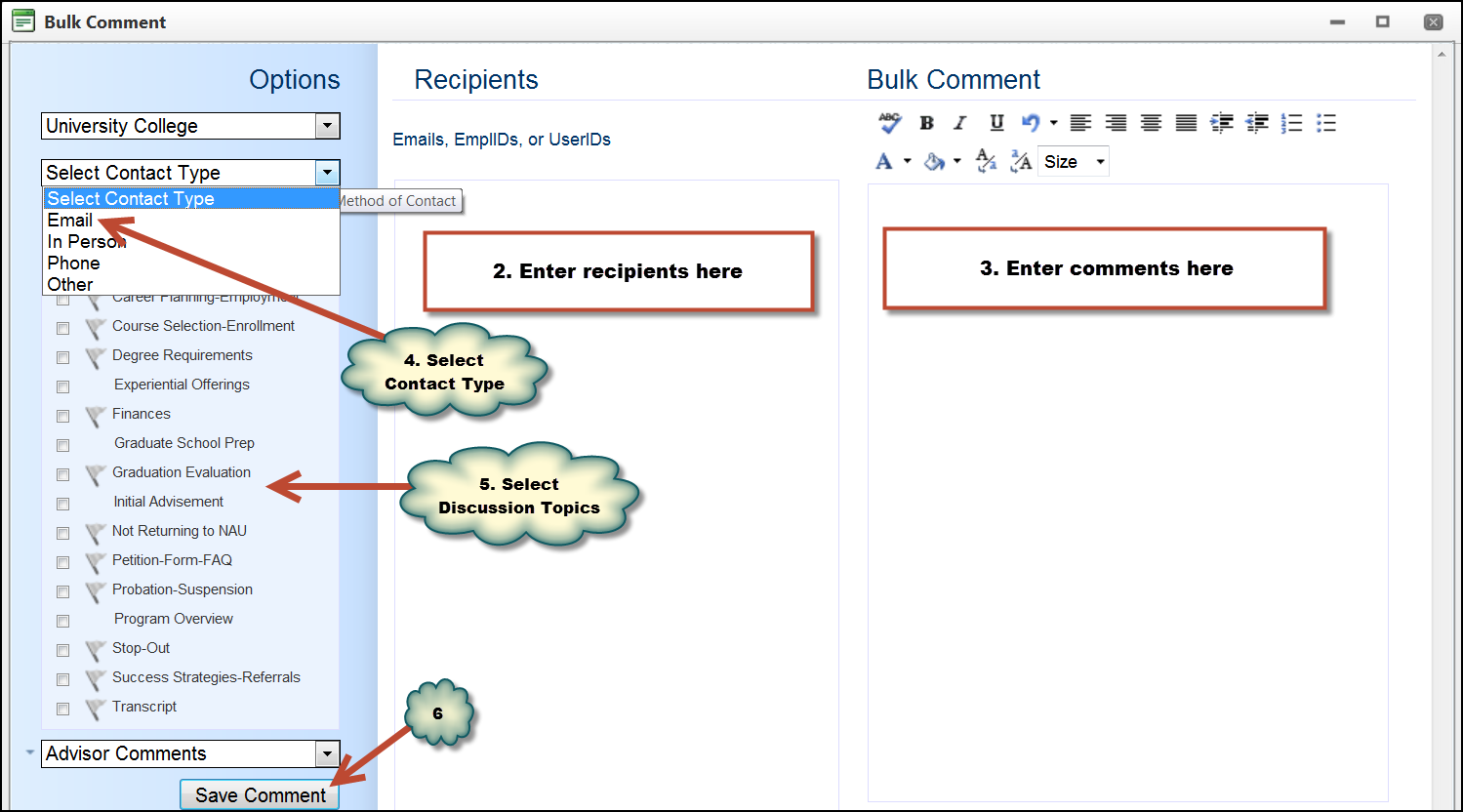 Comments for a person not in LOUIEIn EAN there is the ability to enter comments for people not in LOUIE (Peoplesoft) such as prospective students.   Search for the student (regular EAN search).  In the example, I am looking for Jen Vonderhoffen.  I used the wildcard search for the first name as Jen may represent several variations (e.g. Jennifer, Jeannette). This search is looking for LOUIE prospects.Since no J Vonderhoffen was found, click on the Not Found button. The Not Found button will not display until the search results are less than 100.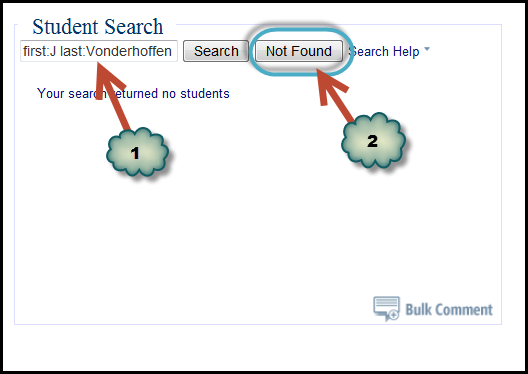 Enter the name again (J Vonderhoffen).  This search is looking for people who are prospects in the Extended Campuses system.Click on the Person Not Found button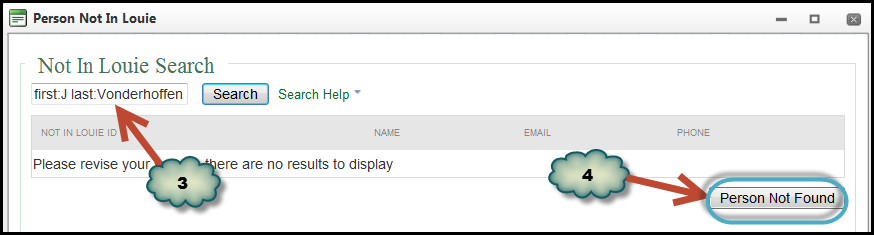 Enter the information about the person and click Add Person button.  This will add the person to EAN but not into LOUIE.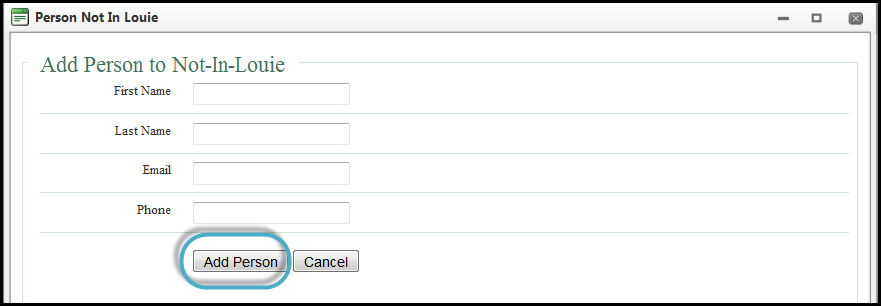 The person is now in EAN and comments can be entered.NOTE:  Every night a process is run that compares all individuals entered into the Not in LOUIE system with every person in LOUIE.  If a match is found, the Not in LOUIE person is synced with the LOUIE person so that all the comments will be displayed in EAN when the person is assigned an EMPLID.Comment Protocols and Best PracticesEAN comments document meaningful student interactions and processes,  provide a centralized, continuous account of student’s advising/support conversations and capture information for aggregate reporting and outreach. They are an important element in fostering student success.Use for EAN CommentsReview comments prior to student appointmentsReview comment made by self or others to verify information.  This is critical as students may be seen by several different advisors over the course of their NAU experience.Review comments to assist in making decisions such as appeals or petitionsReport on various aspects of comments for university and college needsEAN Comment Protocol and Best PracticesEAN comments are part of a student’s permanent record.  Once a comment is saved it cannot be altered or erased.Follow professional communication guidelines when entering commentsBe consistent, detailed, accurate and thorough  Include everything the next person meeting with the student needs to knowUse spell checkUse standard abbreviations when appropriateFor majors/minors utilize course prefixes:  HRM, FOR, PSY, ENGFor Liberal Studies use:  LS/LAB, LS/SAS, LS/AHI, LS/CU, LS/SPWAvoid abbreviations that may have multiple interpretationsEnter comments as soon as possible after meeting with a studentCreate an advising template for repetitious appointments to insure all aspects of the appointment are discussed and recordedNote: Students can request a copy of EAN comments through the Registrar’s OfficeNote: EAN comments can be requested for legal matters through a subpoenaSensitive IssuesComments may include observations, but not judgments or diagnoses.  Do not make assumptions about a student’s state of mind.  You may say, “John appeared sad today.”You may not say, “John is depressed.”You may say, “Mary seemed angry at the news about the denied petition.”You may not say, “Mary was hostile and in a bad mood after I shared the news about the denied petition.”If a student disclosed personal information of a sensitive nature, do not include the details in comments.  Instead, write that “personal information” or that “personal circumstances” were disclosed.UserRole NameComment Category SecurityAcademic AdvisorNAU_SR Academic Advisor ORNAU_SR Academic Advisor w EnrlView/Update:  Academic Advisor Comments EC: Campus Change CommentsEC:  Student Services CommentsView Only:Converted Academic Standing NotesEMSA Academic Support CommentsGPS System CommentsOnline OrientationRO: Academic Standing CommentsRO: Student Enrollment CommentsRO: Student Grades CommentsRO: Student Graduation CommentsRO: Study Agreement CommentsStudent Success Coach CommentsStudent Success CoachNAU_SR Student Success CoachView/Update: Student Success Coach CommentsView Only:GPS CommentsStudent Affairs StaffNAU_SR EMSA Acad Support UserView/Update:EMSA Academic Support CommentsView Only:Academic Advisor CommentsConverted Academic Standing NotesEC: Campus Change CommentsEC:  Student Services CommentsGPS System CommentsOnline OrientationRO: Academic Standing CommentsRO: Student Enrollment CommentsRO: Student Grades CommentsRO: Student Graduation CommentsRO: Study Agreement CommentsStudent Success Coach CommentsStaff who need view only access to EANNAU_SR Advising Comment ViewerView Only:Academic Advisor CommentsConverted Academic Standing NotesEC: Campus Change CommentsEC:  Student Services CommentsEMSA Academic Support CommentsGPS System CommentsOnline OrientationRO: Academic Standing CommentsRO: Student Enrollment CommentsRO: Student Grades CommentsRO: Student Graduation CommentsRO: Study Agreement CommentsStudent Success Coach Comments